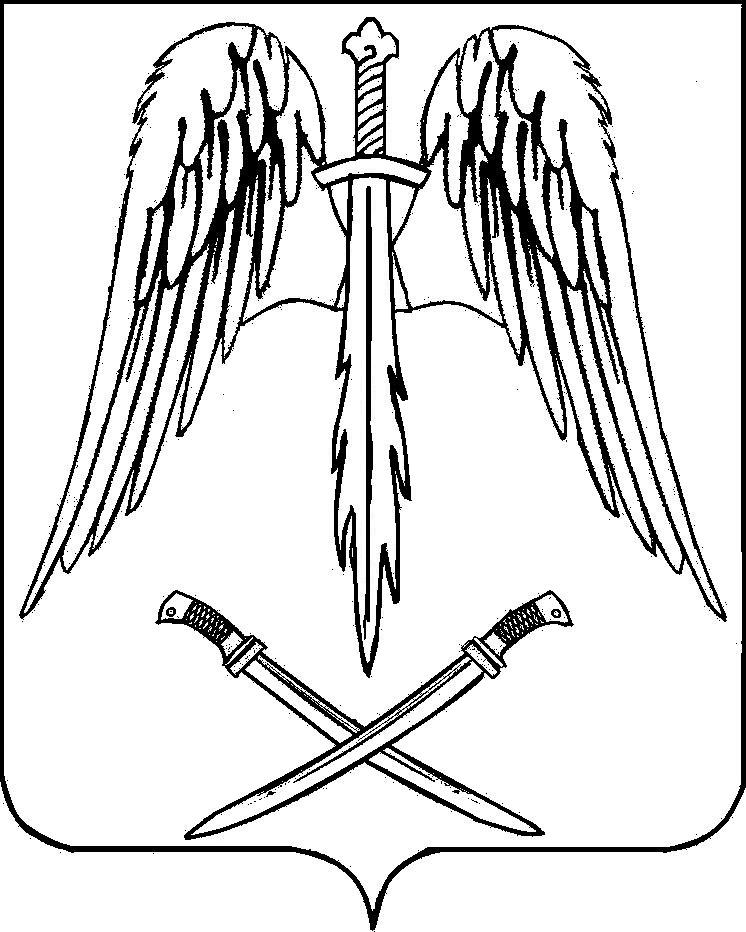 ПОСТАНОВЛЕНИЕАДМИНИСТРАЦИИ АРХАНГЕЛЬСКОГО СЕЛЬСКОГО ПОСЕЛЕНИЯТИХОРЕЦКОГО РАЙОНАот 41.04.2016				                                                           №  98станица Архангельскаяст.Юго-СевернаяО переводе земельного участка с кадастровым номером 23:32:0701000:126        из категории земель населенных пунктов в категорию земель сельскохозяйственного назначенияРуководствуясь статьями 7, 8 Федерального закона от 21 декабря                  2004 года № 172-ФЗ «О переводе земель или земельных участков из одной категории в другую», Законом Краснодарского края от 5 ноября 2002 года                   № 532-КЗ «Об основах регулирования земельных отношений в Краснодарском крае», Законом Краснодарского края от 7 июня 2004 года № 711-КЗ «Об установлении границ муниципального образования Тихорецкий район, наделении его статусом муниципального района, образовании в его составе муниципальных образований – городского и сельских поселений – и установлении их границ», учитывая решения Совета Архангельского сельского поселения Тихорецкого района от 12 ноября 2010 года № 75 «Об утверждении генерального плана Архангельского сельского поселения Тихорецкого района», от 28 июня 2012 года № 153 «Об утверждении правил землепользования и застройки Архангельского сельского поселения Тихорецкого района», письмо заместителя главы администрации (губернатора) Краснодарского края от                          14 марта 2016 года № 04-177/16-05 «О государственной кадастровой оценке земель населенных пунктов», п о с т а н о в л я ю:1.Перевести из категории земель населенных пунктов в категорию земель сельскохозяйственного назначения земельный участок с кадастровым номером 23:32:0701000:126, с видом разрешенного использования – для сельскохозяйственного использования, площадью 98000 кв.метров. Адрес (описание местоположения): установлено относительно ориентира, расположенного в границах участка. Почтовый адрес ориентира: Краснодарский край, Тихорецкий район, Юго-Северный сельский округ, секция 33 часть контура 8.2.Общему отделу администрации Архангельского сельского поселения Тихорецкого района (Гончаров) направить копии настоящего постановления в Межрайонную инспекцию Федеральной налоговой службы России № 1                             по Краснодарскому краю, территориальный отдел № 16 (по Тихорецкому, Выселковскому, Новопокровскому, Белоглинскому районам) филиал
Федерального государственного бюджетного учреждения «Федеральная кадастровая палата Росреестра» по Краснодарскому краю, Федеральное государственное бюджетное учреждение «Федеральная кадастровая палата Федеральной службы государственной регистрации, кадастра и картографии» по Краснодарскому краю.3.Контроль за выполнением настоящего постановления оставляю за собой.4.Постановление вступает в силу со дня его подписания.Глава Архангельского сельского поселенияТихорецкого района                                                                             Е.М.Абашкин